MADDE 1- SÖZLEŞMENİN AMACI:Bu işletme toplu iş sözleşmesinin amacı, işyerlerinde düzenli ve verimli çalışmayı sağlamak, üretimi arttırmak, işverenin ve işçilerin hak ve menfaatlerini dengelemek, karşılıklı iyi niyet ve güvenle iş barışını sağlamak, taraflar arasında doğabilecek farklılıkları uzlaştırıcı yollarla çözümlemektir.	MADDE 2-  TARAFLAR VE TANIMLAR:A) Taraflar:           Bu Toplu İş Sözleşmesinde taraflar, T.C. Burdur Mehmet Akif Ersoy Üniversitesi Rektörlüğünün üyesi bulunduğu, Türk Ağır Sanayii ve Hizmet Sektörü Kamu İşverenleri Sendikası (TÜHİS) ile Türkiye Ticaret, Kooperatif, Eğitim, Büro ve Güzel Sanatlar İşçileri Sendikası (TEZ-KOOP-İŞ)’dır.B) Tanımlar:	 Bu toplu iş sözleşmesi metninde, a- T.C. Burdur Mehmet Akif Ersoy Üniversitesi Rektörlüğünde yer alan 10 no’lu “Ticaret, büro, eğitim ve güzel sanatlar” işkoluna giren işyerleri ayrı ayrı “İŞYERİ”, bütünü “İŞLETME”, b-T.C. Burdur Mehmet Akif Ersoy Üniversitesi Rektörlüğü “İŞVEREN”,c- T.C. Burdur Mehmet Akif Ersoy Üniversitesi Rektörlüğüne bağlı işyerlerini sevk ve idareye yetkili olanlar, “İŞVEREN VEKİLİ”,d- Türk Ağır Sanayii ve Hizmet Sektörü Kamu İşverenleri Sendikası (TÜHİS), “KAMU İŞVEREN SENDİKASI”,e- Türkiye Ticaret, Kooperatif, Eğitim, Büro ve Güzel Sanatlar İşçileri Sendikası (TEZ-KOOP-İŞ), “SENDİKA”,f- İş sözleşmesine dayanarak çalışan gerçek kişiler, “İŞÇİ”g-İşyerlerinde çalışan ve kanunen işçi sayılan TEZ-KOOP-İŞ üyeleri, “ÜYE”,h- Bu işletme toplu iş sözleşmesi “SÖZLEŞME”.	diye tanımlanmıştır.	MADDE 3- KAPSAM VE YARARLANMA:	A) Kapsam:	Bu işletme toplu iş sözleşmesi T.C. Burdur Mehmet Akif Ersoy Üniversitesi Rektörlüğüne bağlı 10 no’lu “Ticaret, büro, eğitim ve güzel sanatlar” işkolundaki işyerleri ile bu işyerlerine bağlı eklentilerde çalışan taraf sendika üyesi işçileri kapsar. 	B) Yararlanma:Bu toplu iş sözleşmesinden taraf sendika üyesi işçiler yararlanırlar.Bu toplu iş sözleşmesinden, imza tarihinde taraf sendikaya üye olanlar yürürlük tarihinden, imza tarihinden sonra sendikaya üye olanlar ise üyeliklerinin sendikaca işverene bildirildiği tarihten itibaren yararlanırlar. Üye olmayanların yararlanmaları hakkında 6356 sayılı Sendikalar ve Toplu İş Sözleşmesi Kanunu hükümleri uygulanır.Toplu iş sözleşmesinin imza tarihi ile yürürlük tarihi arasında iş sözleşmesi sona eren üyeler de, iş sözleşmelerinin sona erdiği tarihe kadar toplu iş sözleşmesinden yararlanır.MADDE 4- TOPLU İŞ SÖZLEŞMESİNİN HÜKMÜ:            Toplu iş sözleşmesinde aksi belirtilmedikçe iş sözleşmeleri toplu iş sözleşmesine aykırı olamaz. İş sözleşmelerinin toplu iş sözleşmesine aykırı hükümlerinin yerini toplu iş sözleşmesindeki hükümler alır. İş sözleşmesinde düzenlenmeyen hususlarda toplu iş sözleşmesindeki hükümler uygulanır. Toplu iş sözleşmesinde iş sözleşmelerine aykırı hükümlerin bulunması halinde iş sözleşmesinin işçi yararına olan hükümleri geçerlidir.             Sona eren toplu iş sözleşmesinin iş sözleşmesine ilişkin hükümleri yenisi yürürlüğe girinceye kadar iş sözleşmesi hükmü olarak devam eder.             Sözleşmede belirtilmeyen konularda mevzuat hükümleri uygulanır.MADDE 5- İŞYERİ SENDİKA TEMSİLCİLERİ:A) Atanması      Sendika, işyerinde çalışan ve bu toplu iş sözleşmesi kapsamına giren işçilerden olmak kaydıyla 6356 sayılı Sendikalar ve Toplu İş Sözleşmesi Kanununun 27. maddesi hükümleri uyarınca işyeri sendika temsilci/temsilcilerini seçer ve seçtiği temsilcilerin listesini, varsa baştemsilciyi ayrıca belirtmek suretiyle on beş gün içinde işverene yazı ile bildirir.B) Görevleri İşyeri sendika temsilci/temsilcileri kanunlarda ve bu toplu iş sözleşmesinde kendilerine verilen görevlerden başka;İşyerinde, üyelerle işveren arasında ilişkiyi ve çalışma huzurunu sağlamak,               Sendika ile üyeler arasında bağları güçlendirmek, İşyerinde çalışma saatleri içinde asıl işini aksatmamak ve iş disiplinine aykırı davranmamak kaydıyla üyelerin şikâyet ve müracaatlarını dinlemek,            Üye ve işveren arasındaki uyuşmazlıkların çözümünde çalışmakla görevlidir. MADDE 6- SENDİKA ÜYELİĞİNİN, TEMSİLCİLİĞİNİN VE YÖNETİCİLİĞİNİN GÜVENCESİ:            6356 sayılı Sendikalar ve Toplu İş Sözleşmesi Kanununun 23, 24 ve 25. madde hükümleri uygulanır.MADDE 7- SENDİKAL İZİNLER:	A) TEMSİLCİ İZİNLERİ:Sendika baştemsilci veya temsilcileri işyerindeki temsilcilik görevlerini işlerini aksatmamak ve iş disiplinine aykırı olmamak şartı ile işverenin de uygun göreceği zamanlarda aşağıdaki yazılı sürelerde yerine getirirler.           Baştemsilcinin bu izin süresini işyerinde geçirmesi asıldır. Ancak, Baştemsilci izin süresini, Sendika merkezi, şube veya bölge temsilciliğinin işverene yapacağı yazılı veya sonradan yazı ile doğrulamak koşulu ile sözlü çağrısı üzerine bu süreyi çağrı yapılan yerde de geçirebilir.B)DİĞER İZİNLER:	Sendika temsilcileri ile görevlilerine kongre, konferans, seminer, yönetim, denetim, disiplin kurulu, genel kurul ve temsilciler meclisi gibi toplantılara katılmaları için Sendikanın yazılı talebi üzerine aşağıdaki düzenlenmiş şekle göre ücretli izin verilir.             Bu izinler her üye için ayrı ayrı olmayıp tüm üyeler içindir. Bir seferde işyeri işçi sayısının %5’ inden fazla sayıda üyenin birden eğitim izni kullanması işverenin onayına tabidir.Ancak Genel Kurullar için bu %5 oranı aranmaz.MADDE 8- SENDİKA İLAN TAHTASI VE TEMSİLCİ ODASI:A) İLAN TAHTASI:İşveren, sendika haberlerinin işçilere duyurulması için işyerinde işçilerin kolayca görebilecekleri uygun bir yere ilan tahtası konulmasını sağlar.Sendika ilanları, işyeri sendika temsilcilerince önceden bir sureti işverene verilmek ve mutabakat sağlamak kaydıyla, ilan tahtasına asılır. Yetkili imza ve mühürleri taşımayan duyuru ve bildiriler ile işveren aleyhine olan ve suç teşkil eden ilanlar ilan tahtasına asılamaz.B) TEMSİLCİ ODASI:İşveren, işyerinde imkanlar dahilinde işyeri sendika temsilcilerinin temsilcilik görevlerini yapabilecekleri ve evraklarını muhafaza edebilecekleri bir odayı sendikaya temsilcilik odası olarak tahsis edebilir.MADDE 9- SENDİKA YÖNETİCİ VE TEMSİLCİLERİNİN ÜYE VE İŞVERENLE GÖRÜŞMESİ:Sendika yöneticileri, işveren veya vekilinden izin almak şartıyla işverenin göstereceği yerde ve işi aksatmayacak şekilde üyelerle görüşme yapabilirler.Sendika yöneticileri ve işyeri sendika temsilcileri, işyeriyle ilgili konular hakkında önceden randevu almak şartıyla işveren veya vekilleriyle görüşebilirler.     MADDE 10- SENDİKA AİDATI:            İşveren, kanun gereği kesmesi gereken üyelik aidatını veya dayanışma aidatını işçilerin ücretlerinden keserek bir ay içinde sendikanın bildireceği banka hesabına yatırmak ve kesinti listesini sendikaya göndermekle yükümlüdür.	MADDE 11 - İŞE ALMADA USUL:	İşe alınacak işçiler hakkında, işveren “Kamu Kurum ve Kuruluşlarına İşçi Alınmasında Uygulanacak Usul ve Esaslar Hakkında Yönetmelik” esaslarına göre hareket eder.MADDE 12- DENEME SÜRESİ:	Deneme süresi 2 aydır. Deneme süresi içinde taraflar iş sözleşmesini bildirim süresine gerek olmaksızın tazminatsız feshedebilirler. İşçinin çalıştığı günler için ücret ve diğer hakları saklıdır.	MADDE 13- İŞ VE İŞYERİ DEĞİŞİKLİĞİ:İşçilerin tabi oldukları mevzuat hükümleri saklı kalmak kaydıyla;İşçiler gerektiği takdirde, işyeri içinde unvanı veya niteliği benzer yahut birbirine yakın başka işlerde veya yerlerde muvafakat aranmaksızın geçici olarak işveren tarafından görevlendirilebilirler.Görülen işin niteliğinde benzerlik olmak şartı ile işçilerin, aynı işverene bağlı ve belediye hudutları içindeki bir başka işyerine işverence nakledilmeleri mümkündür.İşçilerin aynı işverene bağlı ve belediye hudutları dışındaki işyerlerine daimi olarak nakledilmeleri yazılı rızaya bağlıdır. Geçici süre ile nakillerde işçinin rızası aranmaz. Ancak bu süre 3 ayı geçemez.            İş ve işyeri değişikliği ceza mahiyetinde olamaz.	MADDE 14- ASKERLİK VE KANUNDAN DOĞAN ÇALIŞMA:	İşçinin, muvazzaf askerlik hizmeti dışında, manevra veya herhangi bir nedenle silah altına alınması nedeniyle işinden ayrılması halinde bu konuya ilişkin olarak 4857 sayılı İş Kanunu’nun 31. madde hükümleri uygulanır.	MADDE 15- YENİ İŞ ARAMA İZNİ: 	Bildirim süreleri içinde işveren, işçiye yeni bir iş bulması için gerekli olan iş arama iznini iş saatleri içinde ve ücret kesintisi yapmadan vermeye mecburdur. İş arama izin süresi günde iki saattir. İşçi isterse iş arama izin saatlerini birleştirerek toplu kullanabilir. Ancak iş arama iznini toplu kullanmak isteyen işçi, bunu işten ayrılacağı günden evvelki günlere rastlatmak ve bu durumu işverene bildirmek zorundadır. 	İşveren yeni iş arama iznini vermez veya eksik kullandırırsa o süreye ilişkin ücret işçiye ödenir. 	İşveren, iş arama izni esnasında işçiyi çalıştırır ise işçinin izin kullanarak bir çalışma karşılığı olmaksızın alacağı ücrete ilaveten, çalıştırdığı sürenin ücretini yüzde yüz zamlı öder.MADDE 16- HAFTALIK ÇALIŞMA SÜRESİ:İşyerinde çalışma süresi haftada en çok 45 saattir. b- Çalışma süresinin günlere göre dağılımı, mesai başlama ve bitiş süreleri işin gereğine ve işyerinin özelliklerine göre mevzuat hükümlerine uygun olarak işverence tespit edilir ve işyerinde ilan edilir.	c- Vardiyalı çalışılan işlerde mevcut uygulamaya devam edilir.	MADDE 17- ARA DİNLENMESİ:Günlük çalışma süresinin ortalama bir zamanında o yerin gelenekleri ve işin gereğine göre ayarlanmak suretiyle işçilere;      	a-Dört saat veya daha kısa süreli işlerde onbeş dakika, 	b-Dört saatten fazla ve yedibuçuk saate kadar (yedibuçuk saat dahil) süreli işlerde yarım saat,    	c-Yedibuçuk saatten fazla süreli işlerde bir saat,	ara dinlenmesi verilir.	Bu dinlenme süreleri en az olup aralıksız verilir. 	Ancak bu süreler, iklim, mevsim, o yerdeki gelenekler ve işin niteliği göz önünde tutularak sözleşmeler ile aralı olarak kullandırılabilir. 	Dinlenmeler bir işyerinde işçilere aynı veya değişik saatlerde kullandırılabilir.  	Ara dinlenmeleri çalışma süresinden sayılmaz.MADDE 18- FAZLA ÇALIŞMA VE ÜCRETİ:a-Haftalık 45 saatin üzerinde yapılan çalışmalar fazla çalışmadır.	b-Fazla çalışmalarda her bir saat fazla çalışma için verilecek ücret, normal çalışma ücretinin saat başına düşen miktarının % 70 yükseltilmesi suretiyle ödenir.c-Fazla çalışma yapan işçi isterse, bu çalışma karşılığı zamlı ücret yerine, fazla çalıştığı her saat karşılığında bir saat kırk iki dakikayı serbest zaman olarak kullanabilir.MADDE 19- HAFTA TATİLİ ÇALIŞMASIVE ÜCRETİ:	İşçilere, işyerinde belirlenen çalışma günlerinde çalışmış olmaları koşulu ile yedi günlük bir zaman dilimi içinde kesintisiz en az 24 saat dinlenme (hafta tatili) verilir. Çalışılmayan hafta tatili günü için işveren tarafından bir iş karşılığı olmaksızın o günün ücreti tam olarak ödenir. Hafta tatili günü çalıştırılan işçilere, çalışmadan alacakları ücretleri ile birlikte bu gün için toplam 3 (üç) günlük ücret ödenir.MADDE 20- ULUSAL BAYRAM - GENEL TATİL GÜNLERİ VE ÜCRETLERİ:Ulusal Bayram ve Genel Tatil Günleri kanunda belirtilen günlerdir. Ulusal Bayram ve Genel Tatil Günlerinde çalıştırılan işçilere, bir iş karşılığı olmaksızın alacakları ücretleri ile birlikte bu gün için toplam 3 (üç) günlük ücret ödenir.MADDE 21 - YILLIK ÜCRETLİ İZİNLER:	4857 sayılı İş Kanununun 53. maddesi gereğince; işyerinde işe başladığı günden itibaren, deneme süresi de içinde olmak üzere, en az bir yıl çalışmış olan işçilere yıllık ücretli izin verilir. 	İşçilere verilecek yıllık ücretli izin süresi, hizmet süresi; 	a- Bir yıldan beş yıla kadar (beş yıl dahil) olanlara 16 gün, 	b- Beş yıldan fazla onbeş yıldan az olanlara 23 gün, 	c-Onbeş yıl (dahil) ve daha fazla olanlara 28 gün, ücretli izin verilir. Yıllık ücretli izin günlerinin hesabında izin süresine rastlayan ulusal bayram, hafta tatili ve genel tatil günleri izin süresinden sayılmaz. Ancak yıllık izin süresi bakımından cumartesi günleri iş günü sayılır.	Yukarıda gösterilen izin süreleri tarafların anlaşması ile bir bölümü 10 günden aşağı olmamak üzere bölümler halinde kullanılabilir. 	MADDE 22- ÜCRETLİ MAZERET İZİNLERİ:	İşçilere aşağıdaki halleri belgelendirmek ve olayın vukuundan itibaren 10 gün içerisinde kullanmak kaydıyla;	a- İşçinin evlenmesi halinde 5 gün,	b- İşçinin ana, baba veya kardeşinin ölümü halinde 5 gün, eş veya çocuğunun ölümü halinde 6 gün, kayınvalide veya kayınpederinin ölümü halinde 2 gün,	c- İşçinin eşinin doğum yapması halinde 5 gün,	d-İşçinin evlat edinmesi halinde 5 gün,	e- Yangın, sel, deprem gibi doğal afetlere uğrayan işçilere 10 gün,ücretli mazeret izni verilir.	f-İşçilere işverence mazeretleri uygun görülmesi kaydıyla, yılda 4 güne kadar ücretli mazeret izni verilebilir. Bu izinlerin kullanılması bir defada bir saatten az, bir günden fazla olamaz.g- İşçilerin en az yüzde yetmiş oranında engelli veya süreğen hastalığı olan çocuğunun tedavisinde, hastalık raporuna dayalı olarak ve çalışan ebeveynden sadece biri tarafından kullanılması kaydıyla, bir yıl içinde toptan veya bölümler hâlinde 10 güne kadar ücretli mazeret izni verilir.h- İşçinin eş, çocuk, ana veya babasının kanser, verem gibi ağır ve acil tedavi gerektiren hastalığa maruz kalmalarında, ilgili mevzuatın öngördüğü belgelere istinaden refakat gerektiği hallerde işçiye, yılda 10 güne kadar ücretli refakat izni verilir.MADDE 23- ÜCRETSİZ MAZERET İZNİ:	a-İşyerinde çalışan sendika üyesi işçilerin talepleri ve mazeretlerinin işverence kabulü halinde yılda 45 güne kadar ücretsiz izin verilebilir. Bu izin süresi işverence uygun görülmesi halinde aynı şartlarla 45 gün daha uzatılabilir.b-İşçilere; bakmaya mecbur olduğu veya işçi refakat etmediği takdirde hayatı tehlikeye girecek anne, baba, eş ve çocukları ile kardeşlerinden birinin ağır kaza geçirmesi veya önemli bir hastalığa tutulmuş olması hallerinde bu hallerin hekim raporu ile belgelendirilmesi şartıyla, istekleri üzerine en çok 6 (altı) aya kadar ücretsiz izin verilebilir. Aynı şartlarda bu süre işverenin onayı ile bir katına kadar uzatılabilir.MADDE 24- ANALIK HALİNDE ÇALIŞMA VE SÜT İZNİ:	Bu konuda mevzuat hükümleri uygulanır.MADDE 25- GÖZALTINA ALINMA - TUTUKLULUK VE MAHKUMİYETHALİNDE FESİH VE TEKRAR İŞE BAŞLATMA:	1-Gözaltına alınan işçiler bunu belgeledikleri takdirde kanuni gözaltı süresince ücretsiz izinli sayılırlar.    		2-İşçi herhangi bir suçla tutuklandığı, gözaltına alındığı ve tutuklu kaldığı sürelerin toplamı, İş Kanunundaki bildirim sürelerini aştığı takdirde iş sözleşmesi münfesih sayılır. Bu sürelerin İş Kanunundaki bildirim süresini aşmaması hallerinde, işçi bu süreler için ücretsiz izinli sayılır.   		3- Tutukluluğun;a) Kovuşturmaya yer olmadığı,		b) Son tahkikatın açılmasına gerek olmadığı,		c) Beraat kararı verilmesi,		d) Kamu davasının düşmesi veya ortadan kalkması, nedenlerinden biriyle 90 gün içinde son bulması ve işçinin bu tarihten itibaren bir hafta içinde işine dönmeyi talep etmesi halinde işveren tarafından emsallerinin hakları ile işe alınır. 90 gün sonunda yapılan başvuru halinde boş yer varsa işe alınır. Bu halde işe tekrar alınan işçinin eski kıdem hakları saklıdır.		4-Adi suçlardan (bu maddenin 6. bendindeki suçlar hariç) yargılanmaları tutuklu olarak devam ederken doksan gün içinde tahliye edilenlerin bir hafta içinde işe başvurması halinde münhal kadro bulunması ve ihtiyaç duyulması halinde işveren tarafından tekrar işe alınırlar. Bilahare hüküm giymeleri halinde hizmet akitleri münfesih sayılır. Şu kadar ki 5. fıkranın (a) ve (b) bentleri saklıdır.		5-Adi suçlardan yargılanmaları tutuklu olarak devam edenlerden;			a)  6 ay ve daha az ceza alan,		b) 6 aydan fazla ceza alıp, cezası ertelenen, paraya çevrilen veya af ile sonuçlanan veya iyi hali nedeni ile, 6 aydan fazla ceza aldığı halde 6 aydan önce tahliye edilen işçiler, bir hafta içinde başvurması ve işyerinde durumuna uygun münhal kadro bulunması ve hizmetine ihtiyaç duyulması halinde işverenin takdiri ile tekrar işe alınabilirler.		6-Yüz kızartıcı suçlar ile sabotaj, Devletin Ülke ve Milleti ile bütünlüğüne, Milli güvenliğe, Kamu düzenine, Türk Silahlı Kuvvetlerine karşı işlenen suçlardan hüküm giyenler, cezanın ertelenmesi, paraya çevrilmesi veya affa uğraması hallerinde dahi hiçbir suretle tekrar işe alınamazlar.		7-İşverene ait herhangi bir aracı görevli olarak kullanırken, trafik kazası yapan şoförler ve iş makineleri operatörleri, bu nedenle tutuklandıkları veya hüküm giydikleri takdirde 90 gün içinde hükümlülük veya tutukluluk hali sona ermek şartıyla;		a)Tutuklu veya hükümlü kaldıkları sürenin sonunda 7 gün içinde,		b) Ehliyetlerinin mahkemece geri alınmış olması durumunda, ehliyetin iade edildiği tarihten itibaren 7 gün içinde, başvurmaları halinde eski işlerine alınırlar. 90 günden fazla süren hükümlülük veya tutukluluk halinde tekrar işe başlatma işverenin takdirine bağlıdır.	MADDE 26- BİLDİRİM SÜRELERİ:Bildirim süreleri hakkında 4857 sayılı İş Kanunun 17. madde hükümleri uygulanır.	MADDE 27- KIDEM TAZMİNATI:Kıdem tazminatı konusunda kanun hükümleri uygulanır.MADDE 28-HARCIRAH:Harcırah konusunda 6245 sayılı Harcırah Kanunu hükümleri uygulanır.MADDE 29- İŞ GÖREMEZLİK HALİ VE HASTALIK YARDIMI:Hastalık nedeniyle geçici iş göremezliğe uğrayan işçilerin, T.C. Sosyal Güvenlik Kurumunca ödeme yapılmayan günlere ait ücretlerinin tamamı yılda 4 defayı geçmemek üzere işverence ödenir. MADDE 30- ÜCRET VE ÖDEME ZAMANI:	Ücret, işçilere yaptıkları iş karşılığında işveren tarafından sağlanan ve para ile ödenen tutardır. İşçi ücretleri her ayın 1’i ile 5’i arasında ödenir.	İşçi ücretleri mevzuat gereği Türk Parası ile işçilerin banka hesaplarına yatırılmak suretiyle ödenir. 	İşveren yaptığı her ödemede işçinin ücret hesabını gösterir belgeyi elektronik ortamda kişiye özel olarak yayınlar.  İşçinin talebi halinde, ücret hesabını gösterir imzalı belge veya işyerinin özel işaretini taşıyan bir ücret pusulası verir.	MADDE 31- ÜCRET ZAMMI:1- TABAN ÜCRET:		01.02.2023 tarihinde günlük brüt çıplak ücretleri 500,00 TL’nin altında olan işçilerin, günlük brüt çıplak ücretleri 500,00TL’ye çekilecektir.		2- ÜCRET ZAMLARI:		a) Birinci Yıl Birinci Altı Ay Zammı:	01.02.2023 tarihinde işyerlerinde çalışmakta olan işçilerin ücretleri (1.) fıkradaki taban ücrete çekildikten sonra, 01.02.2023 tarihindeki günlük brüt çıplak ücretlerine, 01.02.2023 tarihinden geçerli olmak üzere birinci altı ay için Refah Payı dahil %45 (Yüzde kırkbeş) oranında zam yapılacaktır.	Ancak, Türkiye İstatistik Kurumunun 2003=100 Temel Yıllı Tüketici Fiyatları Türkiye Geneli Temmuz 2023 indeks sayısının, Ocak 2023 indeks sayısına göre değişim oranının %45 (Kırkbeş)’i aşması halinde aşan kısmın tamamı, birinci yıl ikinci altı ay ücret zammı oranına ilave edilecektir. b) Birinci Yıl İkinci Altı Ay Zammı:	01.08.2023 tarihinde işyerlerinde çalışmakta olan işçilerin 01.08.2023 tarihindeki günlük brüt çıplak ücretlerine, 01.08.2023 tarihinden geçerli olmak üzere %15 (Onbeş) oranında zam yapılacaktır. Ancak, Türkiye İstatistik Kurumunun 2003=100 Temel Yıllı Tüketici Fiyatları Türkiye Geneli Ocak 2024 indeks sayısının, Temmuz 2023 indeks sayısına göre değişim oranının %15 (Onbeş)’i aşması halinde aşan kısmın tamamı, ikinci yıl birinci altı ay ücret zammı oranına ilave edilecektir. c) İkinci Yıl Birinci Altı Ay Zammı:	01.02.2024 tarihinde işyerlerinde çalışmakta olan işçilerin 01.02.2024 tarihindeki günlük brüt çıplak ücretlerine, 01.02.2024 tarihinden geçerli olmak üzere %10 (On) oranında zam yapılacaktır. 	Ancak, Türkiye İstatistik Kurumunun 2003=100 Temel Yıllı Tüketici Fiyatları Türkiye Geneli Temmuz 2024 indeks sayısının, Ocak 2024 indeks sayısına göre değişim oranının %10 (On)’u aşması halinde aşan kısmın tamamı, ikinci yıl ikinci altı ay ücret zammı oranına ilave edilecektir. d) İkinci Yıl İkinci Altı Ay Zammı:	01.08.2024 tarihinde işyerlerinde çalışmakta olan işçilerin 01.08.2024 tarihindeki günlük brüt çıplak ücretlerine, 01.08.2024 tarihinden geçerli olmak üzere %10 (On) oranında zam yapılacaktır. Ancak, Türkiye İstatistik Kurumunun 2003=100 Temel Yıllı Tüketici Fiyatları Türkiye Geneli Ocak 2025 indeks sayısının, Temmuz 2024 indeks sayısına göre değişim oranının %10 (On)’u aşması halinde aşan kısmın tamamı, ikinci yıl ikinci altı ayının son günündeki ücrete takip eden ayın birinci gününden geçerli olmak üzere (01.02.2025 tarihinden geçerli olmak üzere işçilerin 31.01.2025 tarihindeki günlük brüt çıplak ücretlerine) ilave edilecektir. e) Bu toplu iş sözleşmesinin yürürlük başlangıç tarihinden itibaren kapsam işyerlerine ilk defa işe alınacak işçiler, asgari ücretle işe başlatılırlar. Bu işçilerin, deneme sürelerini başarı ile tamamlamaları kaydıyla, sendikaca üyeliklerinin işverene bildirildiği tarihi takip eden aybaşından geçerli olmak üzere günlük brüt çıplak ücretleri toplu iş sözleşmesinin “İş Primi” başlıklı 37. maddesindeki gruplar esas alınmak kaydıyla aşağıdaki tespit edilen brüt işe giriş ücretlerine yükseltilir.Bu işe giriş ücretleri sözleşmenin birinci yıl ikinci altı ayı ile ikinci yıl birinci ve ikinci altı aylarında ücret zammı oranında ve ücretin zamlandığı tarih itibariyle artırılarak uygulanır. Toplu iş sözleşmesinin birinci yılının birinci altı ayında yukarıdaki işe giriş ücretiyle işe başlayan işçilere birinci yılının birinci altı ay zammı olan %45 uygulanmaz, ancak takip eden dönemlerin ücret zamları uygulanır. Ayrıca, bu uygulama sebebiyle sonradan işe alınan işçilerin ücretleri hiçbir şekilde emsali kıdemli işçilerin ücretini geçemez. İşverence ilgili dönemde, işe giriş ücretinden daha yüksek bir ücretle işe alınan işçilerin ücretinden indirim yapılmaz.	MADDE 32- İLAVE TEDİYE VE İKRAMİYE:a)İşçilere, 6772 sayılı Kanun Hükümlerine göre Cumhurbaşkanının tespit ettiği günlerde ilave tediye ödenir. b)Ayrıca işçilere yılda 60 günlük ücretleri tutarında ikramiye ödenir. Bu ikramiyenin 30 günü Mart ayında, 30 günü ise Ağustos ayında ödenir.c) İkramiyelerin ödenmesinde kıstelyevm usulü uygulanır ve ücretsiz izin günleri hesaba katılmaz. Yıl içinde ödenen ikramiyeler, ikramiyelerin ödeme tarihlerinde işçinin çalıştığı süreyle orantılı olarak hesaplanıp ödenir. Ancak işten ayrıldığı tarihte ikramiye ödemesi yapılmayan çalışma süresi varsa, bu çalışmasına tekabül eden ikramiye de kıstelyevm usulü ile ödenir.	MADDE 33- YEMEK YARDIMI:İşçilere; işyerinde fiilen çalıştıkları günlerde bir öğün ücretsiz yemek verilir.Ancak, Ramazan ayında oruç tutanlara, sağlık kurulu raporu ile perhizli olduğunu belgeleyenlere ve yemek çıkarılması veya verilmesi mümkün olmayan işyerlerinde çalışan işçilere fiilen çalıştıkları her gün için sözleşmenin birinci yıl birinci altı ayında net 94,25 TL/Gün yemek yardımı ödenir.Günlük çalışma süresi ara dinlenme dahil 12 saat olan işçilere, iki öğün yemek bedeli ödenir. Ancak bir öğün yemek yiyen işçiye sadece ikinci öğün yemek parası ödenir. İşverenin her iki öğünde de ayni olarak yemek vermesi halinde nakdi ödeme ayrıca yapılmaz.Bu yardım toplu iş sözleşmesinin birinci yıl ikinci altı ayı ile ikinci yıl birinci ve ikinci altı aylarında ücret zammı oranında ve ücretin zamlandığı tarih itibarıyla artırılarak ödenecektir.	MADDE 34-BİRLEŞTİRİLMİŞ SOSYAL YARDIM:	Bu toplu iş sözleşmesinin kapsamında bulunan işçilere, toplu iş sözleşmesinin birinci yıl birinci altı ayında her ay brüt 1.595,00 TL/Ay birleştirilmiş sosyal yardım ödenir.	Bu yardım toplu iş sözleşmesinin birinci yıl ikinci altı ayı ile ikinci yıl birinci ve ikinci altı aylarında ücret zammı oranında ve ücretin zamlandığı tarih itibarıyla artırılarak ödenecektir.	Bu yardımın ödenmesinde her türlü ücretli izinler ile iş kazası ve meslek hastalıkları sebebiyle istirahat halleri ve bir ayı aşmayan diğer istirahat hallerinde kıstelyevm yapılmaz.	MADDE 35- VASITA YARDIMI:	İşçilerin, işyerine gelip gitmelerini temin için işverence servis sağlanır. Servis güzergahı, işyeri sendika temsilcilerinin görüşü de alınarak işverence tespit edilir. İşyerinde servis uygulaması olmayan yahut servisten yararlanamayan işçilere, fiilen çalıştıkları her gün için işverence iki adet, işe geliş-gidişten sadece birinde servisten yararlanan işçilere ise bir adet belediye otobüs bileti rayiç bedeli net olarak ödenir.	MADDE 36- GİYİM YARDIMI:İşçilere, toplu iş sözleşmesinin birinci yıl birinci altı ayında her ay brüt 84,58 TL/Ay giyim yardımı ödenir.		Bu yardım toplu iş sözleşmesinin birinci yıl ikinci altı ayı ile ikinci yıl birinci ve ikinci altı aylarında ücret zammı oranında ve ücretin zamlandığı tarih itibarıyla artırılarak ödenecektir.Ancak, iş icap ve zaruretleri ile İş Sağlığı ve Güvenliği mevzuatı gereğince verilmesi gereken koruyucu giyim malzemesi ayrıca verilmeye devam edilir.	MADDE 37-İŞ PRİMİ	Bu toplu iş sözleşmesinin kapsamında bulunan işçilerden, aşağıdaki işlerde görevlendirilenlere müktesep hak olmamak ve diğer ödemeleri etkilememek kaydıyla fiilen çalıştıkları her gün için;	I. GRUP: Tekniker, teknisyen, operatör, mekanik bakım onarımcısı, bilgi işlem destek elemanı, mutfak şefi, aşçı, vardiya amiri ve eğitmenlere günlük brüt çıplak ücretinin %6’sı,	II. GRUP: Büro yönetimi ve sekreterlik, aşçı yardımcısı, garson, güvenlik görevlisi, cankurtaran, peyzaj bahçıvanı, hayvan bakıcısı, süt ve süt ürünleri işlemecisi, plastik doğramacı, kalorifer ateşçisi, metal mamuller montaj işçisi, şoför, büro işçisine günlük brüt çıplak ücretinin %5’i,	III. GRUP: Diğer işçilere günlük brüt çıplak ücretinin %4’üoranında iş primi ödenir. 	İlk defa işe alınan işçiler ile yukarıdaki gruplarda yer almayan unvanlarda çalışan işçilerin sahip oldukları ehliyet ve liyakatları dikkate alınarak ait oldukları gruplara işveren tarafından yerleştirilir.	MADDE 38- EK ÖDEME :		İşçilere müktesep hak sayılmamak ve başka bir ödemeyi etkilememek kaydıyla, yılda bir defa toplu iş sözleşmesinin birinci yılının Mayıs ayında brüt 3.625,00 TL Ek ödeme yapılacaktır.	Ek ödeme, toplu iş sözleşmesinin ikinci yılının Mayıs ayında ve bir kez ödenmek kaydıyla ödendiği döneme kadar ki ücret zamları (toplu iş sözleşmesinin birinci yılının birinci altı ay zammı olan %45 hariç) oranında arttırılarak ödenecektir. Ek ödemenin ödendiği tarihten sonraki ücret zamları yeni dönem ek ödeme miktarına yansıtılacaktır.Bu ödeme yıl içinde çalışılan süre ile orantılı olarak ödenir.MADDE 39- HİZMET ZAMMI:		Taraf sendika üyesi işçilere çalıştıkları Kamu Kurum ve Kuruluşunda geçirdikleri her tam hizmet yılı için hiçbir ödemeyi etkilememek ve müktesep hak sayılmamak kaydıyla toplu iş sözleşmesinin yürürlük süresince brüt 15,00 TL/Ay hizmet zammı verilir. 		696 sayılı KHK ile sürekli işçiliğe geçen işçiler için kıdeme esas yıl başlangıcı sürekli işçiliğe geçilen 02.04.2018 tarihidir.MADDE 40- EK PRİM:Gazi, terör mağduru ve şehit yakınlarına günlük çıplak ücretinin %10’u (Yüzde on) tutarında Ek Prim ödenecektir. MADDE 41- GECE ZAMMI:Akşam saat 20.00'den sabah saat 06.00'ya kadar geçen süre, gece dönemidir. 20.00-06.00 saatleri arasında çalışılan süre kadar gece zammı ödenir. Gece döneminde çalışan işçilerin, çalıştıkları sürelere ait ücretleri %8 (Yüzde sekiz) zamlı olarak ödenir. 	MADDE 42- EVLENME YARDIMI:İşçilere, sözleşmenin birinci yıl birinci altı ayında evlenmeleri halinde 879,60 TL evlenme yardımı ödenir.	Evlenme olayının toplu iş sözleşmesinin birinci yıl ikinci altı ayı ile ikinci yıl birinci ve ikinci altı aylarında gerçekleşmesi halinde bu yardım ücret zammı oranında ve ücretin zamlandığı tarih itibarıyla artırılarak ödenecektir.	Evlenen işçilerin her ikisinin de aynı işyerinde çalışmaları halinde bu yardım her ikisine de ödenir.	MADDE 43- DOĞUM YARDIMI:	Bu konuda mevzuat hükümleri uygulanır.	Eşi doğum yapan işçiye veya işçinin kendisine, çocuğun ölü doğması halinde işbu toplu iş sözleşmesinin Ölüm Yardımı maddesinde çocuk ölümü için belirlenen miktar işverence ödenir. 	MADDE 44- ÖLÜM YARDIMI:	a) İşçinin, sözleşmenin birinci yıl birinci altı ayında ölümü halinde kanuni mirasçılarına brüt 2.198,79 TL            b) İşçinin eş, çocuk, ana veya babasının sözleşmenin birinci yıl birinci altı ayında ölümü halinde kendisine brüt 1.319,56 TL.	c) İşçinin iş kazası sonucu sözleşmenin birinci yıl birinci altı ayında ölümü halinde kanuni mirasçılarına brüt 3.517,85 TL tutarında ölüm yardımı yapılır.Ölüm olayının toplu iş sözleşmesinin birinci yıl ikinci altı ayı ile ikinci yıl birinci ve ikinci altı aylarında gerçekleşmesi halinde bu yardımlar ücret zammı oranında ve ücretin zamlandığı tarih itibarıyla artırılarak ödenecektir.	MADDE 45- İŞ SAĞLIĞI VE GÜVENLİĞİ:İş sağlığı ve güvenliği konusunda ilgili mevzuat hükümleri uygulanır.	MADDE 46- DİSİPLİN KURULU VE HÜKÜMLERİ:1- İşyerinde disipline ilişkin konularda gerekli soruşturmaları yaptıktan sonra karar vermek üzere, ikisi işveren, ikisi sendika tarafından belirlenen 4 üyeden oluşan bir disiplin kurulu kurulur. Taraflar asil üye sayısı kadar yedek üye belirlerler. İşveren tarafından tayin edilen üyelerden biri Kurulun başkanıdır. Oyların eşitliği halinde kurul başkanının oyu iki oy sayılır.2-Taraflar bu kurula seçecekleri asil ve yedek temsilcilerini sözleşmenin imzalanmasından itibaren 1 ay içinde birbirlerine yazılı olarak bildirirler, değişiklik halinde de aynı şekilde hareket edilir. Üyeliği sona eren üyenin yerine yenisi 1 ay içinde bildirilir.3-Disiplin Kurulu kararı olmadıkça işçiye disiplin ceza cetvelinde belirtilen cezalardan ihtar cezası hariç diğerleri verilemez.4-Disiplin hükümlerine uymayan işçi, işveren veya işveren vekili tarafından işlenen fiilin niteliği veya delilleriyle birlikte disiplin kuruluna sevk edilir. Kurul, başkanın yazılı çağrısı üzerine toplanır. Her üye kendisine yapılan çağrıya uymak zorundadır. Mazereti dolayısıyla toplantıya katılmayan asil üye yerine yedek üye çağrılır. Sendikanın süresi içinde disiplin kurulu üyesini seçerek işyerine bildirmediği haller dahil her ne sebeple olursa olsun sendika disiplin kurulu üyelerinin, yapılan çağrıya rağmen toplantıya katılmamaları veya toplantıya katılacak üyenin belli olmaması hallerinde de kurul, başkan ve diğer üyeleri ile toplanarak karar verir. 5-Disipline konu olayın disiplin kuruluna intikalinden sonra kurul 15 gün içinde toplanır. Kurul, ilgili işçinin yazılı savunmasını alır,gerek görürse işçiyi dinler. 6 işgünü içinde savunmasını yapmayan işçi, bu hakkından vazgeçmiş sayılır. Kurul, ilk toplantı tarihinden itibaren 15 gün içinde karar verir. Bu süre gerektiğinde 15 gün daha uzatılabilir. Kurul, işçiyi suçlu bulduğu taktirde suçun niteliği ve işleniş biçimi göz önüne alınarak ekli ceza cetveline göre kararını verir. Kurul kararı işveren veya işveren vekili tarafından işçiye bildirilir. İş sözleşmenin feshini gerektiren hallerde 4857 sayılı İş Kanununun 26.madde hükümleri saklıdır.6- Sözleşme eki ceza cetvelindeki fiillere uyan ihtar cezasını, işveren veya işveren vekili gerekçe göstererek re’sen verebilir. Ücret kesme cezası, her ay için 2 günlük ücretten fazla olmamak üzere işçinin ücretinden kesilerek T.C. Çalışma ve Sosyal Güvenlik Bakanlığının ilgili hesabına yatırılır.	MADDE 47- UYUŞMAZLIKLARI ÇÖZÜM KURULU:	Toplu iş sözleşmesinin uygulanması ile hükümlerinin yorumu konusunda çıkacak uyuşmazlıkların ilk kademe olarak işyerindeki işveren vekilleri ile sendika temsilcileri arasında çözümü esastır. Bu şekilde çözümü mümkün olmayan uyuşmazlıklar, T.C. Burdur Mehmet Akif Ersoy Üniversitesi Rektörlüğünde oluşturulan Uyuşmazlıkları Çözüm Kurulu'nda incelenir. 	Uyuşmazlıkları Çözüm Kurulu, biri TÜHİS' ten olmak üzere 3 işveren temsilcisi ile 3 sendika temsilcisinden oluşur. Ayrıca, 3'er adet yedek temsilci de seçilir. Asil temsilcilerin katılamadığı durumlarda yerine yedek temsilcilerden katılım sağlanır. Kurula işveren temsilcilerinden biri başkanlık eder. Taraflar kurula girecek üyelerini toplu iş sözleşmesinin imzasından itibaren 1 ay içinde karşı tarafa bildirirler.	Kurul ihtiyaç duyulması halinde toplanır. Toplantı için çağrı yapılır. Kurul, daveti müteakip 3 işgünü içinde toplanarak uyuşmazlık konusunun gerçek olup olmadığını, gerçek ise giderilmesi çarelerini araştırır ve 15 gün içinde karara bağlar. Toplantı sonunda anlaşmaya varılmış ise anlaşma tutanağı sözleşme hükmü olarak uygulanır. Anlaşmaya varılmamış ise, tarafların yasal yollara başvurma hakları saklıdır. Taraflar kurul kararlarına uymak zorundadırlar. 	MADDE 48- SÖZLEŞMENİN YÜRÜRLÜK SÜRESİ:Bu toplu iş sözleşmesi 01.02.2023 tarihinde yürürlüğe girer ve 31.01.2025 tarihinde sona erer.  	EK MADDE 1:	696 sayılı Kanun Hükmünde Kararnamenin 127 nci maddesiyle 375 sayılı Kanun Hükmünde Kararnameye eklenen geçici 23 üncü madde kapsamında sürekli işçi kadrolarına geçirilen işçilerin kıdem tazminatı gün sayısı, bu işçilerin şahıslarına bağlı olmak kaydıyla 12.04.2018 tarihinde T.C. Aile, Çalışma ve Sosyal Hizmetler Bakanlığınca yayımlanan toplu iş sözleşmesindeki gün sayısı dikkate alınacaktır.	GEÇİCİ MADDE 1:Toplu iş sözleşmelerinin yürürlük başlangıç tarihi ile imza tarihi arasında oluşacak ücret ve diğer tüm ödemelere ilişkin farklar kurumun bütçe imkânları göz önüne alınarak geciktirilmeden ödenecektir.GEÇİCİ MADDE 2:Hükümet, Türk-İş ve Hak-İş Konfederasyonları ile Kamu İşveren Sendikası (TÜHİS) arasında 09.05.2023 tarihinde imzalanan “2023 Yılı Kamu Toplu İş Sözleşmeleri Çerçeve Anlaşma Protokolü” nün 6. maddesine istinaden 24.05.2023 tarihinde Hükümet ve Türk-İş Konfederasyonu ile Kamu İşveren Sendikası (TÜHİS) arasında imzalanan “Ek Çerçeve Anlaşma Protokolü” nün (a) fıkrasına istinaden bu toplu iş sözleşmesinin “Yemek Yardımı” başlıklı 33. maddesinin üçüncü fıkrasındaki düzenleme yapılmıştır. GEÇİCİ MADDE 3:Hükümet, Türk-İş ve Hak-İş Konfederasyonları ile Kamu İşveren Sendikası (TÜHİS) arasında 09.05.2023 tarihinde imzalanan “2023 Yılı Kamu Toplu İş Sözleşmeleri Çerçeve Anlaşma Protokolü” nün 11. maddesinin (e) fıkrası hükmü gereği toplu iş sözleşmesinin “İş Primi” başlıklı 37. maddesindeki maktu olarak uygulanan “İş Primi” yerine 01.02.2023 tarihinden geçerli olmak üzere yüzdeli olarak düzenlenen “İş Primi” uygulanacaktır.  Ayrıca, süresi sona eren toplu iş sözleşmesinin 37. maddesindeki maktu prim yeni dönemde ödenmeyecek olup mahsuplaşma işlemi yapılacaktır.İşbu toplu iş sözleşmesi 48 Asıl Madde, 1 Ek Madde, 3 Geçici Madde ile Ek-1 Ceza Cetvelinden ibaret olup taraflarca 10.07.2023 tarihinde imzalanmıştır.İ  Ş  V  E  R  E  N     T  E  M  S  İ  L  C  İ  L E R İ EK - 1 CEZA CETVELİT.C.BURDUR MEHMET AKİF ERSOY ÜNİVERSİTESİ REKTÖRLÜĞÜ (10 NO’LU İŞKOLUNDA FAALİYET GÖSTEREN) İŞYERLERİNE İLİŞKİN OLARAKTÜRK AĞIR SANAYİİ VE HİZMET SEKTÖRÜKAMU İŞVERENLERİ SENDİKASI(TÜHİS)İLETÜRKİYE TİCARET, KOOPERATİF, EĞİTİM, BÜRO VE GÜZEL SANATLAR İŞÇİLERİ SENDİKASI  (TEZ-KOOP-İŞ)ARASINDA İMZALANANİŞLETME TOPLU İŞ SÖZLEŞMESİYÜRÜRLÜK SÜRESİ01.02.2023 - 31.01.2025İmza Tarihi:  10.07.2023HAFTALIK İZİN SÜRESİHAFTALIK İZİN SÜRESİHAFTALIK İZİN SÜRESİİşyeri İşçi Mevcudu TemsilciBaş Temsilci01– 50 işçi çalıştırılan işyerinde 1 saat-51– 200 işçi çalıştırılan işyerinde 2 saat3 saat201- 500 işçi çalıştırılan işyerinde 3 saat4 saat501 ve daha fazla işçi çalıştırılan işyerinde4 saat5 saatYILLIK TOPLAM ÜCRETLİ İZİN SÜRESİYILLIK TOPLAM ÜCRETLİ İZİN SÜRESİİşyeri İşçi MevcuduSendika Temsilcisi ve Görevlileri01 – 50 işçi çalıştırılan işyerinde 10 Gün51 – 200 işçi çalıştırılan işyerinde 15 Gün201 - 500 işçi çalıştırılan işyerinde 20 Gün501 - 1000 işçi çalıştırılan işyerinde25 Gün1001 ve daha fazla işçi çalıştırılan işyerindeişçi sayısının %10’ u kadar gün GRUP 01.02.2023-31.07.2023I. GRUP710,00 TL/Gün2. GRUP705,00 TL/Gün3. GRUP700,00 TL/GünT.C. BURDUR MEHMET AKİF ERSOY ÜNİVERSİTESİ TEMSİLCİLERİAli NİHAT GÜNDÜZALPTÜHİSTEMSİLCİLERİAdnan ÇİÇEKHasan YILMAZDr. Şerefettin GÜLERAhmet KARADERİLİEsra YENİDÜNYAF. Betül ÇALIŞKANTEZ-KOOP-İŞTEMSİLCİLERİMahmut ÇETİNKAYATülay JAVANSHIRC E Z A L A R(TEKERRÜR SAYISINA GÖRE)C E Z A L A R(TEKERRÜR SAYISINA GÖRE)C E Z A L A R(TEKERRÜR SAYISINA GÖRE)C E Z A L A R(TEKERRÜR SAYISINA GÖRE)C E Z A L A R(TEKERRÜR SAYISINA GÖRE)CEZAYI GEREKTİREN HALLER123451- 30 gün içinde izinsiz ve mazeretsiz bir günişe gelmemek1G.2G.3G.İHRAÇ2- İzinsiz ve mazeretsiz ardı ardına iki günveya 1 ay içinde iki defa herhangi bir tatilgününden sonraki işgünü işe gelmemek3G.İHRAÇ3- İş saati bitmeden izinsiz gitmekİHTAR1G.2G.3G.İHRAÇ4-Hasta olmadığı halde kendisini hasta göstermek1G.2G.3G.İHRAÇ5- İşyerine sarhoş gelmek, işyerinde veya iş esnasında alkollü içki veya uyuşturucu madde kullanmakİHRAÇ6- İş saatinde yapması gereken işiyapmayarak özel işlerle meşgul olmak2G.3G.İHRAÇ7- İşyerine ait malzeme, vasıta, alet veya şahısları özel işlerinde kullanmak3G.İHRAÇ8- İş saatinde özel ziyaretlerde bulunmakveya izin almadan ziyaretçi kabul etmekİHTAR1G.2G.3G.İHRAÇ9- İş saatinde etrafını rahatsız edecek şekildebağırarak konuşmak veya şarkı söylemekİHTAR1G.2G.3G.İHRAÇ10- İş saatinde uyumakİHTAR1G.2G.3G.İHRAÇ11- İşyerinde veya iş esnasında amirlerine hakaretetmek veya amirlerini tehdit etmek ve iş esnasındaamirlerine fiziksel saldırıda bulunmakİHRAÇ12- İşyerinde veya iş esnasında işyeri mensuplarına veya iş sahiplerine kaba muamelede bulunmakİHTAR1G.2G.3G.İHRAÇ13- Amirleri tarafından verilen işleri yapmamak2G.3G.İHRAÇ14- Amirleri tarafından işçi sağlığını ve iş emniyetini ihlal etmemek kaydıyla verilen görevle ilgili emir ve işleri yapmamaya arkadaşlarını kışkırtma ve yaptırmama3G.   İHRAÇ15- Kendisine verilen işi yapmadığı halde yapmışgibi göstermek2G.3G.İHRAÇ16- Gizli tutulması gereken göreve müteallik sırlarıifşa etmekİHRAÇ17- İşyerinde kavga çıkarmak veya kavgaçıkmasına sebebiyet vermek2G.3G.İHRAÇ18- İş esnasında siyasi propaganda yapmak3G.İHRAÇ19- Hırsızlık ve hırsızlığa teşebbüs etmekİHRAÇ20- İşyerine ait alet, malzeme veya vasıtalarınbakım ve temizliğini ihmal etmek malzemeyive kırtasiyeyi hor kullanmakİHTAR1G.2G.3G.İHRAÇ21- Kendisine teslim edilen malzeme ve vasıtayı iyi korumayarak kaybına, bozulmasına sebebiyet vermek(hasarın 30 (otuz) gündelik tutarını aşmaması halinde)İhmal halindeAğır ihmalindeKastı halinde2G.3G.İHRAÇ3G.İHRAÇİHRAÇ 22-İşyerinde dikkatsizliği ve tedbirsizliği yüzündenbir yangına sebebiyet vermekİHRAÇ23- İşyerini, kısmen veya tamamen durdurma amacıile sabotaja teşvik etmek veya sabotaj yapmakİHRAÇ24- Kendisine verilen yetki dışında iş yapmakİHTAR1G.2G.3G.İHRAÇ25- Vasıta kullananlar için trafik kuralarına riayetsizlikİHTAR1G.2G.3G.İHRAÇ26- İşyerinde kumar oynamak veya oynatmakİHRAÇ27- İşin yapılmasında amirlerine veya kendisi ilebirlikte çalışanlara işi aksatacak şekilde zorlukgöstermek1G.2G.3G.İHRAÇ28- İşyerinde işlediği suçtan dolayı 7 günden az hapse mahkum olmak3G.İHRAÇ29- İşyerinde, 7 günden fazla hapisle cezalandırılan ve cezası ertelenmeyen bir suç işlemekİHRAÇ30- İş akdi yapıldığı sırada bu akdin esaslı noktalarından birine müteallik vasıflar veya şartlar kendisinde bulunmadığı halde haiz olduğunu ileri sürmek veyahut hakikate uygun olmayan bilgi vermek ve beyanda bulunmak sureti ile işçinin işvereni veya işveren vekilini yanıltmasıİHRAÇ31- Zaruret olmadıkça iş münasebetlerinde merci tecavüzünde bulunmak1G.2G.3G.İHRAÇ32- İşçinin yapmakla mükellef bulunduğu ödevleri işin ifası sırasında amiri tarafından yapması lüzumu ikaz ve ihtar edilmesine rağmen yapmamakta direnmek3G.İHRAÇ33- Resmi belgeler üzerinde tahrifat yapmak, sahte belge düzenlemekİHRAÇ34- İşe gelmeyen işçinin yerine imza atmak, kartını bastırmak veya işçiyi işe gelmiş gibi göstermek3G.İHRAÇ35- İşgünü bittikten sonra, izinsiz olarak işyerine girmekİHTAR1G.2G.3G.İHRAÇ36- 30 gün içinde 3 defadan fazla 10 dakikayı aşan yarım saate kadar olan gecikmeler1G.2G.3G.İHRAÇ37- Rüşvet almak, rüşvet vermek veya bunlara teşebbüs etmekİHRAÇ- Ayrıca ceza cetveli ve İş Kanunu’nda hüküm bulunmayan hallerde disiplin kurulu, fiilin niteliğine göre cetveldeki müeyyidelerden birine kıyasen değerlendirme yapar ve buna göre karar alır.- G: Gündelik (yevmiye) kesimini ifade eder. - Ayrıca ceza cetveli ve İş Kanunu’nda hüküm bulunmayan hallerde disiplin kurulu, fiilin niteliğine göre cetveldeki müeyyidelerden birine kıyasen değerlendirme yapar ve buna göre karar alır.- G: Gündelik (yevmiye) kesimini ifade eder. - Ayrıca ceza cetveli ve İş Kanunu’nda hüküm bulunmayan hallerde disiplin kurulu, fiilin niteliğine göre cetveldeki müeyyidelerden birine kıyasen değerlendirme yapar ve buna göre karar alır.- G: Gündelik (yevmiye) kesimini ifade eder. - Ayrıca ceza cetveli ve İş Kanunu’nda hüküm bulunmayan hallerde disiplin kurulu, fiilin niteliğine göre cetveldeki müeyyidelerden birine kıyasen değerlendirme yapar ve buna göre karar alır.- G: Gündelik (yevmiye) kesimini ifade eder. - Ayrıca ceza cetveli ve İş Kanunu’nda hüküm bulunmayan hallerde disiplin kurulu, fiilin niteliğine göre cetveldeki müeyyidelerden birine kıyasen değerlendirme yapar ve buna göre karar alır.- G: Gündelik (yevmiye) kesimini ifade eder. - Ayrıca ceza cetveli ve İş Kanunu’nda hüküm bulunmayan hallerde disiplin kurulu, fiilin niteliğine göre cetveldeki müeyyidelerden birine kıyasen değerlendirme yapar ve buna göre karar alır.- G: Gündelik (yevmiye) kesimini ifade eder. 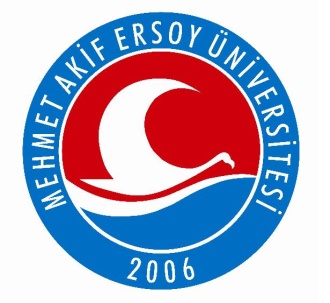 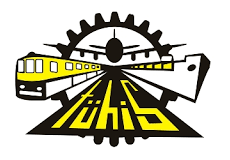 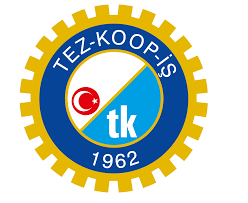 